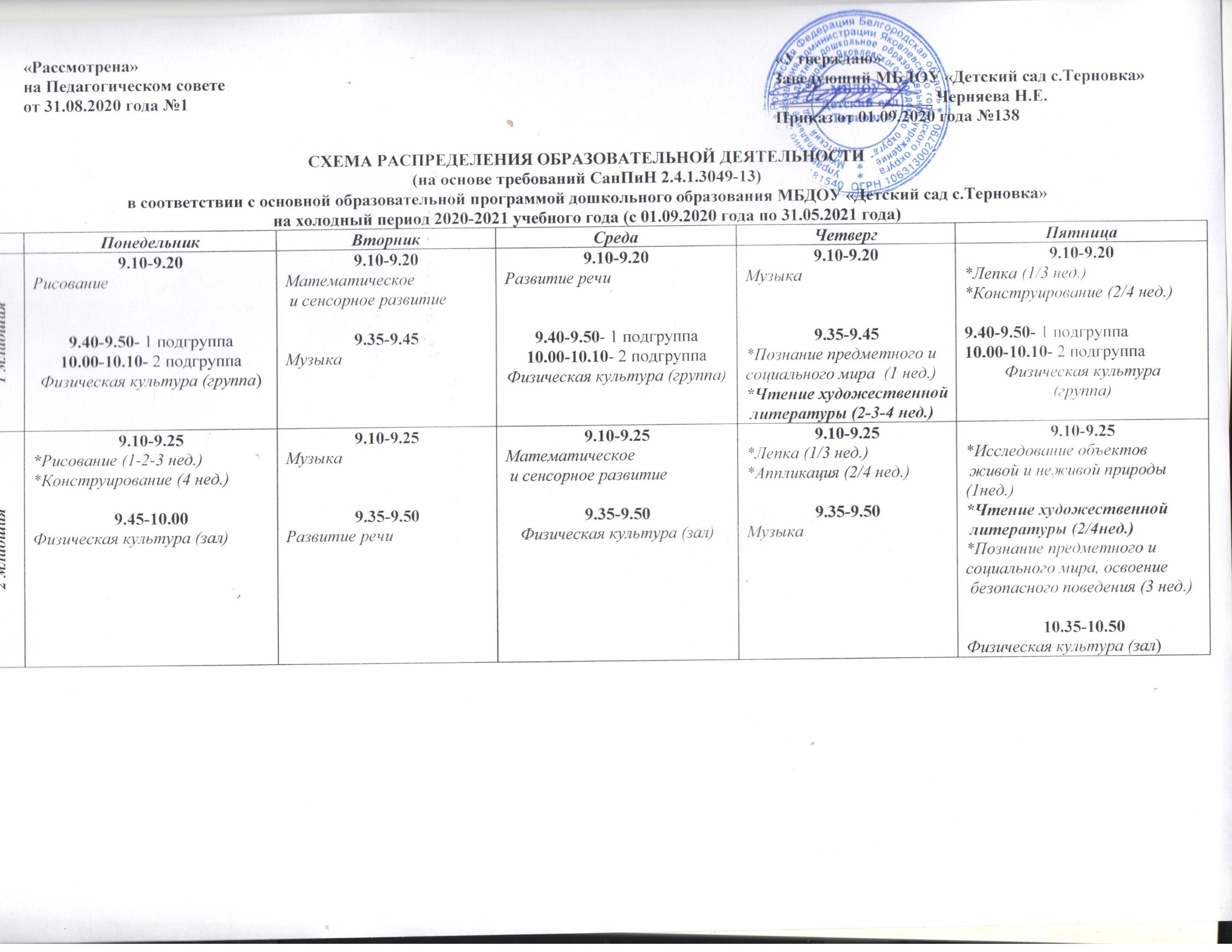 средняя9.10-9.30Развитие речи10.30-10.50Физическая культура (зал)9.10-9.30*Рисование (1-2-3 нед.)*Конструирование (4 нед.)9.55-10.15Музыка9.10-9.30Математическое и сенсорное развитие11.20-11.40Физическая культура (зал)9.10-9.30*Лепка (1/3 нед.)*Аппликация (2/4 нед.)10.00-10.20Музыка9.10-9.30*Исследование объектов живой и неживой природы (1нед.)*Чтение художественной литературы (2/4нед.)*Познание предметного и социального мира, освоение безопасного поведения (3 нед.)9.55-10.15Физическая культура (зал)старшая9.10-9.35Музыка9.45-10.10	*Подготовка к обучению грамоте  (1/3 нед.)*Чтение художественной литературы (2/4 нед.)9.10-9.35Развитие речи11.35-12.00Физическая культура (зал)9.10-9.35Математическоеи сенсорное развитие10.30-10.55Физическая культура (на воздухе)9.10-9.35Развитие речи11.35-12.00Музыка9.10-9.35*Рисование (1-2-3 нед.)*Конструирование (4 нед.)10.20-10.45Физическая культура (зал)старшая15.20-15.45*Лепка (1/3 нед.)*Аппликация (2/4 нед.)15.20-15.45*Познание предметного и  социального мира  (1/3 нед.)*Освоение безопасного поведения (2/4 нед.)15.20-15.45Исследование объектов живой и неживой природыподготовительная РГКН9.10-9.40(1 п./пг)Подготовка к обучению грамоте9.50-10.15(2 п./ст)*Подготовка к обучению грамоте (1/3 нед.)*Развитие речи (2/4 нед.)10.25-10.55Музыка9.05-9.35(1 п./пг)9.45-10.10(2 п./ст)Математическое и сенсорное развитие10.20-10.50Физическая культура (зал)9.10-9.40Развитие речи9.55-10.25Физическая культура (зал)10.35-11.05Исследование объектов живой и неживой природы9.10-9.40(1 п./пг)Математическое и сенсорное развитие9.55-10.25*Аппликация  (1/3 нед.)*Конструирование (2/4 нед.)11.00-11.30Физическая культура (на воздухе)9.10-9.40*Развитие речи (1/3 нед.)*Чтение художественной литературы (2/4 нед.)9.50-10.20(1 п./пг)Азбука бережливости11.30-12.00Музыка15.15-15.45Рисование15.15-15.45Познание предметного и  социального мира,  освоение безопасного поведения15.15-15.45Лепка